Факультет экономики и управленияФакультет ЮриспруденцииКафедра «Гуманитарных и естественно-научных дисциплин»ПРОГРАММАподготовки к вступительным испытаниям по русскому языкупо направлениям38.03.01   «Экономика», 38.03.02  «Менеджмент», 40.03.01  «Юриспруденция», 37.03.01   «Психология»Квалификация (степень)бакалаврМосква 2018ВведениеПрограмма подготовки к вступительным испытаниям по русскому языку подготовлена для поступающих в НЧОУ ВО «МИЭПП» по направлению 38.03.01 «Экономика» , 38.03.02 «Менеджмент», 40.03.01 «Юриспруденция»,  37.03.01   «Психология» (степень – бакалавр).В результате изучения материала по русскому языку для вступительного испытания абитуриент должен показать: Знания:основных орфографических, морфологических, пунктуационных, синтаксических, орфоэпических, лексических, стилистических норм.Умения:применять орфографические правила к конкретным языковым явлениям;находить и исправлять в тексте грамматические, стилистические, речевые ошибки.Организационно-методические указания по проведению экзамена.Настоящая программа разработана в соответствии с федеральным государственным образовательным стандартом среднего (полного) общего образования.Цель экзамена — отобрать наиболее подготовленных абитуриентов. Вступительный экзамен по русскому языку проводится для поступающих, не сдававших единый государственный экзамен (ЕГЭ) по русскому языку и не представивших его результаты:Вступительный экзамен по русскому языку в форме тестирования проводится для граждан:– с ограниченными возможностями здоровья (лиц, имеющих недостатки в физическом и (или) психическом развитии, в том числе глухих, слабослышащих, слепых, слабовидящих, с тяжелыми нарушениями речи, с нарушениями опорно-двигательного аппарата и других);– имеющих среднее (полное) общее образование, полученное до 1 января 2009 г.– имеющих среднее профессиональное образование — при приёме для обучения по программам бакалавриата соответствующего профиля;– имеющих среднее (полное) общее образование, полученное в образовательных учреждениях иностранных государств.– имеющих высшее профессиональное образование:На экзамене предлагаются тексты, представляющие собой отрывки из художественных произведений писателей, известных абитуриентам по школьной программе, а также из публицистических произведений.Вступительный экзамен по русскому языку позволяет проверить степень владения правилами русской орфографии и пунктуации. Отбираемые тексты удовлетворяют требованиям литературного языка и безупречны в воспитательном отношении.Методика проведения экзамена в форме письменного тестирования:1.Экзамен длится 120 минут.2. Поступающий:– читает тест;– производит необходимые «соединения» и «разделения» по тексту, вставляет при необходимости дефисы и т.п.;– выбирает из представленных вариантов написания слов правильный;– расставляет знаки препинания;– заполняет в конце теста контрольную таблицу выбранными вариантами ответов, подписывает работу.3. По окончании выполнения теста экзаменационная работа сдается членам приёмной комиссии.4. В качестве черновика используется вся рабочая часть (кроме контрольной таблицы) экзаменационной работы.Программа вступительного испытания по русскому языку.Раздел 1. Фонетика. Графика.Тема1. Звуки и буквы, их соотношение. Графика. Алфавит. Звуковое значение букв е, ё, ю, я. Употребление букв ь и ъ, их функции. Тема 2. . Гласные и согласные звуки. Слог. Ударение. Гласные ударные и безударные. Правописание безударных гласных. Правописание гласных после шипящих и ц. Глухие и звонкие, твердые и мягкие согласные. Обозначение мягких и твердых, глухих и звонких согласных на письме. Тема 3.Основные нормы русского литературного произношения. Элементарные сведения о фонетической транскрипции. Раздел 2. Лексика и фразеология.Тема 1. Понятие о лексике. Значение слова. Прямое и переносное значение слова. Многозначные и однозначные слова. Омонимы. Синонимы. Антонимы. Тема 2. Лексика русского языка с точки зрения происхождения: исконно русские и заимствованные слова. Тема 3. Лексика русского языка с точки зрения употребительности: общеупотребительные слова, устаревшие слова (архаизмы и историзмы), неологизмы. Тема 4. Лексика русского языка с точки зрения сферы употребления: профессиональные слова, термины. Диалектные слова. Тема 5.Понятие о фразеологизмах. Раздел 3. Состав слова и словообразование.Тема 1.Приставка, корень, суффикс, окончание как минимальные значимые части слова. Понятие о словообразовательных и формообразовательных частях слова. Основа слова и окончание. Нулевое окончание. Тема 2. Правописание значимых частей слова: приставок, корней с чередующимися гласными и согласными, суффиксов, окончаний - у слов различных частей речи. Правописание слов с двойными и непроизносимыми согласными. Тема 3. Основные способы словообразования в русском языке. Понятие производной и производящей основ. Различные словообразовательные средства. Тема 4. Словообразование имен существительных, прилагательных, числительных, глаголов, наречий. Тема 5. Сложные и сложносокращенные слова, их правописание. Раздел 4. Морфология.Тема 1.Имя существительное. Значение имени существительного, его грамматические признаки и синтаксическая роль в предложении. Постоянные и непостоянные грамматические признаки. Собственные и нарицательные имена существительные. Одушевленность и неодушевленность. Род (мужской, женский, средний, общий). Род несклоняемых имен существительных. Число. Существительные, имеющие форму только единственного или только множественного числа. Падеж. Склонение имен существительных: первое, второе, третье; разносклоняемые имена существительные; склонение по образцу имен прилагательных. Правописание имен существительных. Тема 2. Имя прилагательное. Значение имени прилагательного, его грамматические признаки и синтаксическая роль. Разряды имен прилагательных по значению и грамматическим признакам: качественные, относительные, притяжательные. Качественные прилагательные: полная и краткая форма, степени сравнения. Образование сравнительной и превосходной степеней сравнения. Грамматические признаки кратких форм и форм степеней сравнения. Типы склонения имен прилагательных. Тема 3. Имя числительное. Значение имени числительного и его грамматические признаки: падеж; число и род. Синтаксическая роль имен числительных. Разряды по значению: количественные (целые, собирательные, дробные) и порядковые. Числительные простые и составные. Особенности склонения числительных. Правописание имен числительных. Тема 4. Местоимение. Значение местоимений. Разряды местоимений по значению и по соотносительности с другими частями речи. Грамматические признаки местоимений разных разрядов и их синтаксическая роль. Склонение местоимений и их правописание. Тема 5. Глагол. Значение глагола, его грамматические признаки и синтаксическая роль. Постоянные признаки: переходность--непереходность, вид, возвратность, спряжение. Разноспрягаемые и особоспрягаемые глаголы. Непостоянные признаки: наклонение (изъявительное, условное, повелительное), время (в изъявительном наклонении), лицо и число (в изъявительном и повелительном наклонении), род и число (в изъявительном и условном наклонении). Неопределенная форма глагола. Безличные глаголы. Причастие и деепричастие как особые формы глагола; их синтаксическая роль. Грамматические признаки причастий. Действительные и страдательные причастия настоящего и прошедшего времени, их образование. Полные и краткие страдательные причастия. Склонение полных причастий. Грамматические признаки деепричастий. Образование деепричастий глаголов совершенного и несовершенного вида. Особенности употребления деепричастий. Правописание глагольных форм. Тема 6. Наречие. Значение наречий, их синтаксическая роль в предложении. Разряды наречий по значению. Степени сравнения наречий и их образование. Правописание наречий. Тема 7. Предлог. Предлог как служебная часть речи. Непроизводные и производные предлоги. Простые и составные предлоги. Правописание предлогов. Тема 8. Союз. Союз как служебная часть речи. Союзы сочинительные и подчинительные. Классификация сочинительных и подчинительных союзов по значению. Простые и составные союзы, их слитное и раздельное написание. Тема 9. Частицы. Частица как служебная часть речи. Разряды частиц. Отрицательные частицы не и ни; различие в их значении. Раздельное и дефисное написание частиц. Тема 10. Междометие. Междометие как особая часть речи. Знаки препинания при междометиях. Раздел 5. Синтаксис и пунктуация.Тема 1. Словосочетание. Строение словосочетаний. Виды подчинительной связи слов в словосочетании: согласование, управление, примыкание. Тема 2. Предложение как основная единица синтаксиса. Типы предложений по цели высказывания (повествовательные, побудительные, вопросительные) и по эмоциональной окраске (восклицательные и невосклицательные). Тема 3. Простое предложение. Типы предложений по структуре: двусоставные и односоставные. Тема 4. Члены предложения. Подлежащее и сказуемое как главные члены двусоставного предложения. Особенности связи подлежащего и сказуемого. Способы выражения подлежащего. Типы сказуемого (простое глагольное, составное глагольное, составное именное) и способы их выражения. Тире между подлежащими сказуемым. Второстепенные члены предложения: определения (согласованные и несогласованные), приложение как разновидность определения, дополнения (прямые и косвенные), обстоятельства (времени, места, причины, цели, условия, образа действия, уступки); способы их выражения. Тема 5. Односоставные предложения: определенно-личные, неопределенно-личные, безличные, назывные. Способы выражения главного члена односоставных предложений. Тема 6. Предложения распространенные и нераспространенные; полные и неполные. Тема 7. Осложнение простого предложения. Однородные члены предложения, их связь в предложении, знаки препинания между однородными членами. Обобщающие слова при однородных членах. Знаки препинания при обобщающих словах. Тема 8. Обособленные второстепенные члены предложения: определения (в том числе приложения), дополнения, обстоятельства; знаки препинания при них. Обращения, вводные слова и предложения, вставные конструкции, сравнительные обороты и знаки препинания при них. Способы передачи чужой речи. Прямая и косвенная речь. Знаки препинания при прямой речи. Цитата; знаки препинания при цитатах. Тема 9. Сложное предложение. Типы сложного предложения. Союзные (сложносочиненные и сложноподчиненные) и бессоюзные сложные предложения. Тема 10. Сложносочиненные предложения с соединительными, противительными, разделительными союзами и знаки препинания в них. Тема 11. Сложноподчиненные предложения: главная и придаточная часть, средства связи между ними (подчинительные союзы и союзные слова). Виды придаточных предложений. Место придаточной части по отношению к главной. Сложноподчиненные предложения с несколькими придаточными: однородное, параллельное и последовательное подчинение придаточных частей. Знаки препинания в сложноподчиненных предложениях с одним и несколькими придаточными. Тема 12. Бессоюзные сложные предложения. Смысловые отношения между частями бессоюзного сложного предложения, знаки препинания в нем. Тема 13. Сложные предложения с различными видами связи (бессоюзной и союзной сочинительной и подчинительной), знаки препинания в них. Раздел 6. Культура речи.Тема 1. Понятие о тексте и его частях. Основные признаки текста. Способы и средства связи предложений в тексте.Тема 2. Типы текстов по функционально-смысловым особенностям и по стилям речи. Литература для подготовки к вступительному испытанию по русскому языкуОсновная литература.Баранов М.Т., Костяева Т.А. Русский язык: Справочные материалы. – М.: Просвещение, 2011.Власенков А.И., Рыбченкова Л.М. Русский язык. Грамматика. Текст. Стили речи. – М.:АЙРИС – ПРЕСС, 2012.Голуб И.Б., Давыдова Л.В. Русский язык: орфография и пунктуация: подготовка к итоговому экзамену и ЕГЭ. – М.:АЙРИС - ПРЕСС, 2010. Гольцова Н.Г., Шамшин И.В. Русский язык. 10-11 классы. Учебник для общеобразовательных школ. – М.: ООО «ТИД «Русское слово-РС», 2011.Греков В.Ф., Крючков С.Е., Чешко Л.А. Пособие для занятий по русскому языку в старших классах. – М.: Просвещение, 2012.Единый государственный экзамен: русский язык: контрольные измерительные материалы: 2009 / Автор-составитель М.Б. Багге, Л.Г. Гвоздинская, В.И. Ивлева и др. – М.: Просвещение, 2009.Капинос В.И., Пучкова Л.И., Цыбулько И.П. Единый государственный экзамен 2012. Русский язык: Учебно-тренировочные материалы – М.: Интеллект-Центр, 2012.Крючков С.Е., Светлаев М.В. Упражнения по русскому языку: синтаксис. Пунктуация. – М.:АЙРИС - ПРЕСС, 2011.Львова С.И., Цыбулько И.П. ЕГЭ 2012. Русский язык: Сборник заданий.– И.: Эксмо-Пресс, 2012.Розенталь Д. Э. Справочник по правописанию и литературной правке. — М: АЙРИС - ПРЕСС, 2010.Розенталь Д.Э., Голуб И.Б. Русский язык. Орфография и пунктуация. – М.: АЙРИС - ПРЕСС, 2011.Дополнительная литература:Русский орфографический словарь: около 180 000 слов / Российская академия наук. Институт русского языка им. В.В. Виноградова / О.Е. Иванова, В.В. Лопатин (отв. ред.), И.В. Нечаева, Л.К. Чельцова. 2-е изд., испр. И доп. М.: Просвещение, 2010.Правила русской орфографии и пунктуации: Полный академический справочник / Под ред. В.В. Лопатина. М.: Эксмо-Пресс, 2009.Литневская Е.И. Русский язык: Краткий теоретический курс для школьников: Учеб.пособие. М.: Изд'во МГУ; ЧеРо, 2008.Агеенко Ф.Л., Зарва М.В. Словарь ударений русского языка. - М.: Эксмо-Пресс, 2011.Горбачевич К.С. Словарь трудностей произношения и ударения в современном русском языке. - С-Пб., 2002.Зинович Е.С. Словарь иностранных слов и выражений. - М.: Эксмо-Пресс, 2012. Электронно-информационные ресурсы:http: // www.iprbookshop.ru – Электронно – библиотечная система. http://www.grebennikon.ru/ - Электронная библиотека GrebennikOnhttp://www.biblioclub.ru/ - Университетская библиотека он-лайн.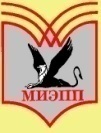 Негосударственное частное образовательное учреждение высшего образования«Московский институт экономики, политики и права»НЧОУ ВО «МИЭПП»\